AS-LEVEL PAPER 1 PP22 MS1.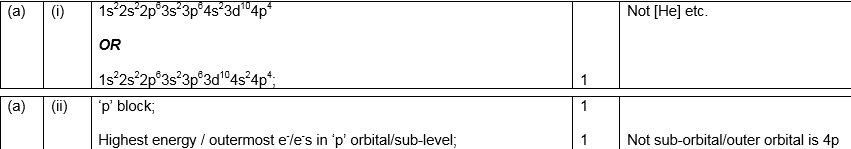 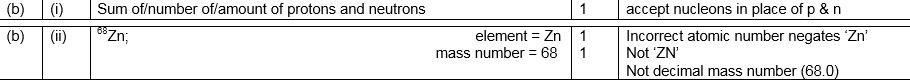  high voltage supply (1) removes electrons (1)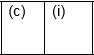 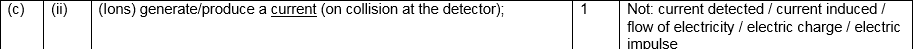 
[11]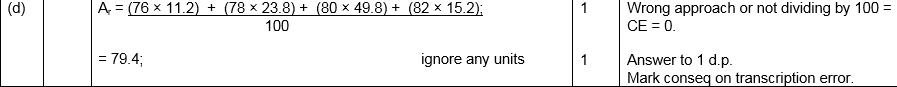 2.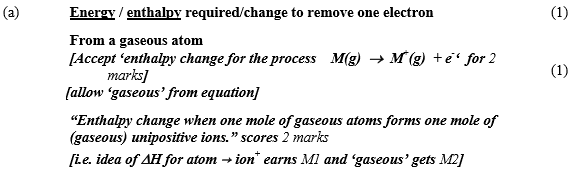 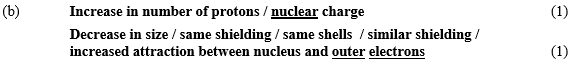 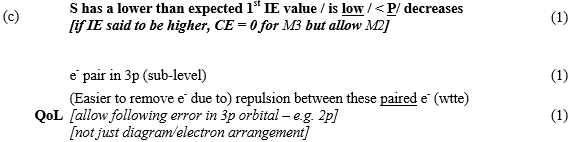 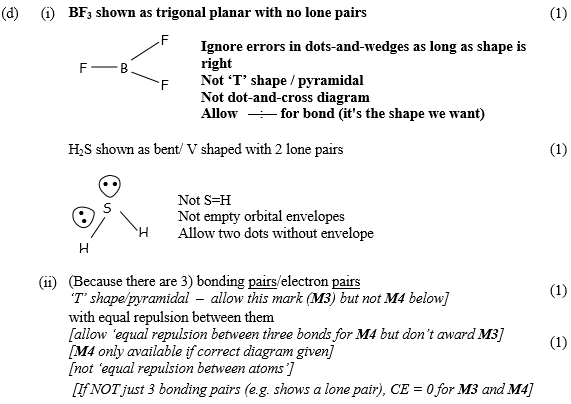 			[12]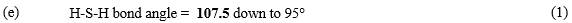 3.	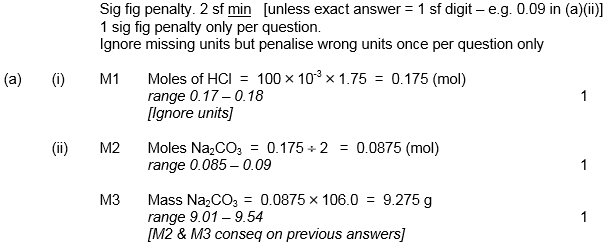 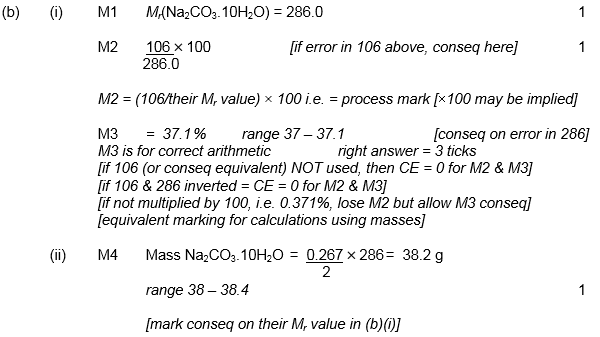 		[11]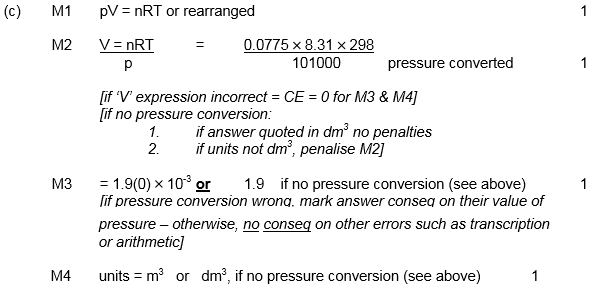 4.	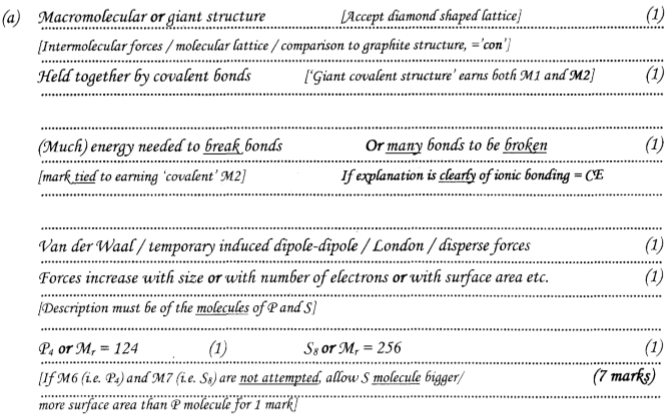 	[11]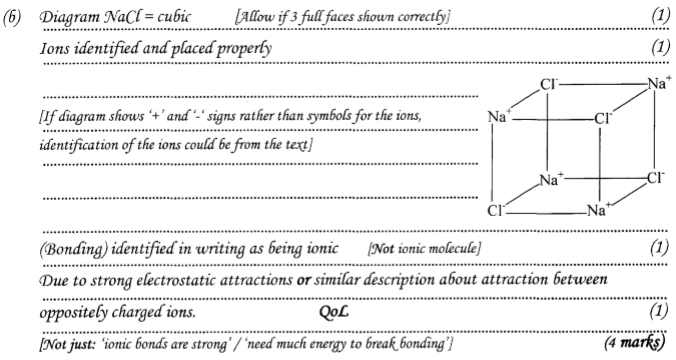 5.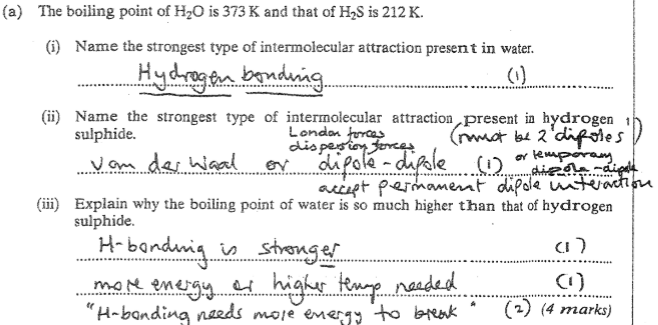 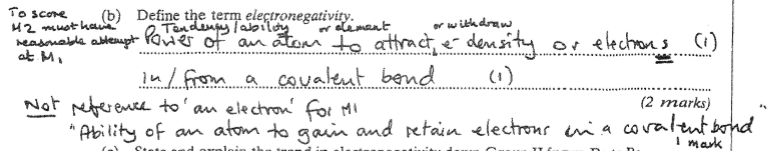 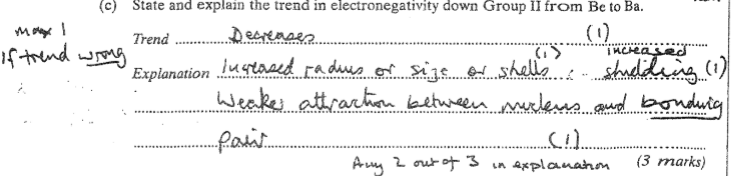 [9]5.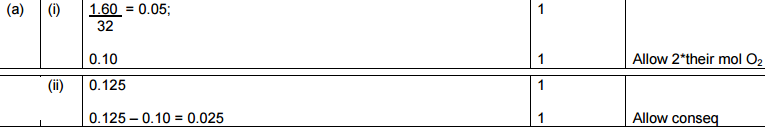 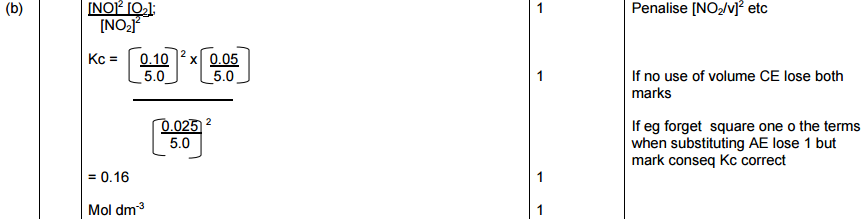 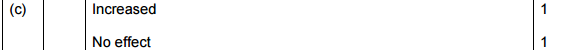 [10]7.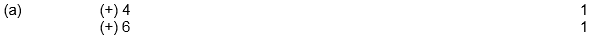 		[6]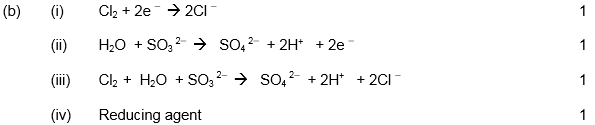 8.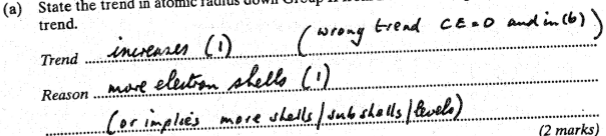 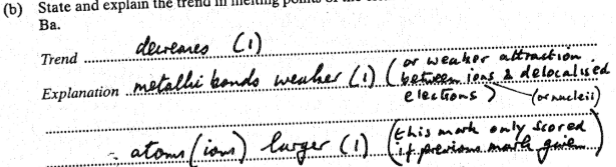 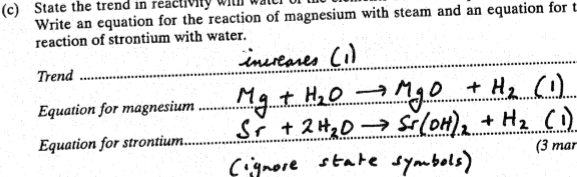 						[10]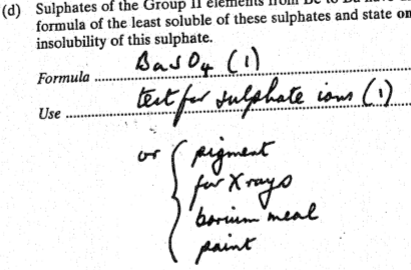 